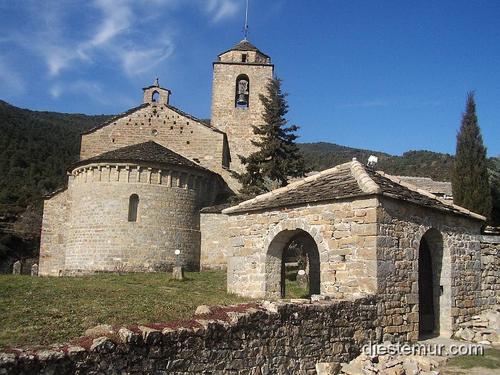 Cruz Roja Española es titular del fichero de datos personales de voluntarios/as registrado en la Agencia de Protección de Datos. Salvo su contestación en contra se entiende que Ud. Consiente que los datos que nos facilita voluntariamente para la solicitud/ formulación y mantenimiento de su inscripción sean incorporados al fichero y tratados automáticamente, así como su utilización en todas aquellas actividades y acciones en las que intervenga la Institución. Queda informado/a que podrá ejercer el derecho de acceso, rectificación y oposición dirigiendo un escrito a: Cruz Roja Española, Apartado de Correos 6053. 28080 Madrid.IMPRESCINDIBLE PARA LA RUTA SENDERISTA ( 5Km aproximadamente):
• Llevar ropa y calzado adecuado para montaña, a poder ser de caña alta y todos los
complementos necesarios, propios de una salida de estas características, teniendo en
cuenta la previsión metereológica (gorra, gafas de sol, protección solar, ropa de abrigo,
chubasquero, ...)
• Deberemos tener en cuenta que no haya enfermedad o limitación de movilidad que impida
una correcta progresión por montaña, o implique una falta de seguridad individual o para
el grupo. La ruta, pese a no entrañar dificultades técnicas, sí que tiene
cierto desnivel, por lo que cada cual deberá tener en cuenta su estado de forma y
costumbre a caminar en montaña de cara a afrontar la excursión.
• En caso de necesitar algún tipo de medicación, cada uno de los asistentes será responsable
de disponer de la misma.
• Asegurarse de llevar agua suficiente para toda la excursión. Cada cual será responsable de
aprovisionarse de algo de picoteo (barrita/galletas/fruta... para una corta parada o descanso si procede).Autorización a menores (si procede)Cruz Roja Española es titular del fichero de datos personales de voluntarios/as registrado en la Agencia de Protección de Datos. Salvo su contestación en contra se entiende que Ud. Consiente que los datos que nos facilita voluntariamente para la solicitud/ formulación y mantenimiento de su inscripción sean incorporados al fichero y tratados automáticamente, así como su utilización en todas aquellas actividades y acciones en las que intervenga la Institución. Queda informado/a que podrá ejercer el derecho de acceso, rectificación y oposición dirigiendo un escrito a: Cruz Roja Española, Apartado de Correos 6053. 28080 MadridNombre y apellidosFecha de nacimientoNIF/NIETeléfonoe-mailNecesidades específicasLa persona cuyos datos figuran arriba solicita su inscripción a la actividad indicada y queda informada de que, de ser aceptada, deberá participar en la misma, debiendo sufragar los gastos ocasionados en caso de cancelar su participación (si la actividad supone algún coste para el voluntario/a). Asimismo declara haber sido informada de las características de la actividad (horarios previstos, requisitos, etc.).La persona cuyos datos figuran arriba solicita su inscripción a la actividad indicada y queda informada de que, de ser aceptada, deberá participar en la misma, debiendo sufragar los gastos ocasionados en caso de cancelar su participación (si la actividad supone algún coste para el voluntario/a). Asimismo declara haber sido informada de las características de la actividad (horarios previstos, requisitos, etc.).La persona cuyos datos figuran arriba solicita su inscripción a la actividad indicada y queda informada de que, de ser aceptada, deberá participar en la misma, debiendo sufragar los gastos ocasionados en caso de cancelar su participación (si la actividad supone algún coste para el voluntario/a). Asimismo declara haber sido informada de las características de la actividad (horarios previstos, requisitos, etc.).La persona cuyos datos figuran arriba solicita su inscripción a la actividad indicada y queda informada de que, de ser aceptada, deberá participar en la misma, debiendo sufragar los gastos ocasionados en caso de cancelar su participación (si la actividad supone algún coste para el voluntario/a). Asimismo declara haber sido informada de las características de la actividad (horarios previstos, requisitos, etc.).La persona cuyos datos figuran arriba solicita su inscripción a la actividad indicada y queda informada de que, de ser aceptada, deberá participar en la misma, debiendo sufragar los gastos ocasionados en caso de cancelar su participación (si la actividad supone algún coste para el voluntario/a). Asimismo declara haber sido informada de las características de la actividad (horarios previstos, requisitos, etc.).El/la interesado/aEl/la interesado/aEspacio Reservado para  seleccionar una de las opciones de participaciónEspacio Reservado para  seleccionar una de las opciones de participaciónEspacio Reservado para  seleccionar una de las opciones de participaciónOpción 1Ruta Cultural por Casco antiguo de Aínsa ( visita al Ecomuseo  y el Museo de Artes y Oficios)Opción 2RUTA SENDERISTA SAN VICENTE DE LABUERDA ( 5Km aprox)Opción 3Sr./Sra., mayor de edad,, mayor de edad,, mayor de edad,con DNIy domicilio eny domicilio eny domicilio enlocalidadAUTORIZO a la persona cuyos datos figuran arriba, y sobre quien ejerzo la patria potestad, para que asista como voluntaria o como voluntario de Cruz Roja Española a la actividad de vida asociativa NOMBRE DE LA ACTIVIDAD a celebrarse el FECHAAUTORIZO a la persona cuyos datos figuran arriba, y sobre quien ejerzo la patria potestad, para que asista como voluntaria o como voluntario de Cruz Roja Española a la actividad de vida asociativa NOMBRE DE LA ACTIVIDAD a celebrarse el FECHAAUTORIZO a la persona cuyos datos figuran arriba, y sobre quien ejerzo la patria potestad, para que asista como voluntaria o como voluntario de Cruz Roja Española a la actividad de vida asociativa NOMBRE DE LA ACTIVIDAD a celebrarse el FECHAAUTORIZO a la persona cuyos datos figuran arriba, y sobre quien ejerzo la patria potestad, para que asista como voluntaria o como voluntario de Cruz Roja Española a la actividad de vida asociativa NOMBRE DE LA ACTIVIDAD a celebrarse el FECHAAUTORIZO a la persona cuyos datos figuran arriba, y sobre quien ejerzo la patria potestad, para que asista como voluntaria o como voluntario de Cruz Roja Española a la actividad de vida asociativa NOMBRE DE LA ACTIVIDAD a celebrarse el FECHAAUTORIZO a la persona cuyos datos figuran arriba, y sobre quien ejerzo la patria potestad, para que asista como voluntaria o como voluntario de Cruz Roja Española a la actividad de vida asociativa NOMBRE DE LA ACTIVIDAD a celebrarse el FECHAAUTORIZO a la persona cuyos datos figuran arriba, y sobre quien ejerzo la patria potestad, para que asista como voluntaria o como voluntario de Cruz Roja Española a la actividad de vida asociativa NOMBRE DE LA ACTIVIDAD a celebrarse el FECHAAUTORIZO a la persona cuyos datos figuran arriba, y sobre quien ejerzo la patria potestad, para que asista como voluntaria o como voluntario de Cruz Roja Española a la actividad de vida asociativa NOMBRE DE LA ACTIVIDAD a celebrarse el FECHAAUTORIZO a la persona cuyos datos figuran arriba, y sobre quien ejerzo la patria potestad, para que asista como voluntaria o como voluntario de Cruz Roja Española a la actividad de vida asociativa NOMBRE DE LA ACTIVIDAD a celebrarse el FECHAAUTORIZO a la persona cuyos datos figuran arriba, y sobre quien ejerzo la patria potestad, para que asista como voluntaria o como voluntario de Cruz Roja Española a la actividad de vida asociativa NOMBRE DE LA ACTIVIDAD a celebrarse el FECHAAUTORIZO a la persona cuyos datos figuran arriba, y sobre quien ejerzo la patria potestad, para que asista como voluntaria o como voluntario de Cruz Roja Española a la actividad de vida asociativa NOMBRE DE LA ACTIVIDAD a celebrarse el FECHAAUTORIZO a la persona cuyos datos figuran arriba, y sobre quien ejerzo la patria potestad, para que asista como voluntaria o como voluntario de Cruz Roja Española a la actividad de vida asociativa NOMBRE DE LA ACTIVIDAD a celebrarse el FECHAEn Huesca a díaEn Huesca a díadededel año 201Xdel año 201Xdel año 201XEn caso de ser necesario cualquier comunicación e información, SOLICITO se realice a través de la siguiente relación de contactos:En caso de ser necesario cualquier comunicación e información, SOLICITO se realice a través de la siguiente relación de contactos:En caso de ser necesario cualquier comunicación e información, SOLICITO se realice a través de la siguiente relación de contactos:En caso de ser necesario cualquier comunicación e información, SOLICITO se realice a través de la siguiente relación de contactos:En caso de ser necesario cualquier comunicación e información, SOLICITO se realice a través de la siguiente relación de contactos:En caso de ser necesario cualquier comunicación e información, SOLICITO se realice a través de la siguiente relación de contactos:En caso de ser necesario cualquier comunicación e información, SOLICITO se realice a través de la siguiente relación de contactos:En caso de ser necesario cualquier comunicación e información, SOLICITO se realice a través de la siguiente relación de contactos:En caso de ser necesario cualquier comunicación e información, SOLICITO se realice a través de la siguiente relación de contactos:En caso de ser necesario cualquier comunicación e información, SOLICITO se realice a través de la siguiente relación de contactos:En caso de ser necesario cualquier comunicación e información, SOLICITO se realice a través de la siguiente relación de contactos:En caso de ser necesario cualquier comunicación e información, SOLICITO se realice a través de la siguiente relación de contactos:Nombre y apellidosNombre y apellidosNombre y apellidosNombre y apellidosNombre y apellidosNombre y apellidosRelación/parentescoRelación/parentescoRelación/parentescoRelación/parentescoTeléfono móvilTeléfono móvilFirma  (Padre, madre o tutor/a)Firma  (Padre, madre o tutor/a)Firma  (Padre, madre o tutor/a)Firma  (Padre, madre o tutor/a)Firma  (Padre, madre o tutor/a)Firma  (Padre, madre o tutor/a)Número de plazas y selección de participantesEl número de plazas previstas es de 15 siendo la actividad gratuita para los voluntarios que se inscriban a la misma.Cumplimentar la ficha de inscripción supone una SOLICITUD. Una vez finalizado el plazo, el Departamento de Voluntariado, en colaboración con los planes de intervención, asignará prioridades en caso de que las solicitudes superen al número de plazas y si éstas no se pueden asumir. Será criterio de selección el historial de vida voluntaria, dando posibilidad de participación también al voluntariado de reciente incorporación.Compromiso de participaciónLas personas que obtengan plaza para acudir a la actividad, una vez confirmada, están obligadas a participar en la totalidad de la actividad. En caso de que cancelaran su participación o no se presentaran, de haberse causado, deberán abonar la cantidad correspondiente a los gastos que proporcionalmente le correspondan cuando les sea exigido. Esta cláusula la da especialmente por conocida y enterada.Fecha límite de inscripción15 de MARZO del 2018 a las 15:00 horas en el Departamento de Voluntariado o por correo electrónico.La ficha puede cumplimentarse de forma telemática rellenando el presente documento y haciéndolo llegar a mamorillo@cruzroja.es.La ficha también podrá ser entregada cumplimentada y entregada personalmente en el Departamento de Voluntariado.Descripción de la actividadEl Chi Kung. es una práctica corporal formada por suaves movimientos físicos, ejercicios respiratorios y concentración menta. Ayuda a eliminar las tensiones y el estrés.Material que cada participante deberá llevarRopa cómodaLugar de realización:Los participantes interesados deberán acudir a la Asamblea de Cruz Roja Huesca el día 17 de Marzo a las 09:45h. La actividad se desarrollará en los espacios exteriores de Cruz Roja  (siempre que las condiciones climatológicas lo permitan)